MAZOWIECKI ZARZĄD NIERUCHOMOŚCI W WARSZAWIE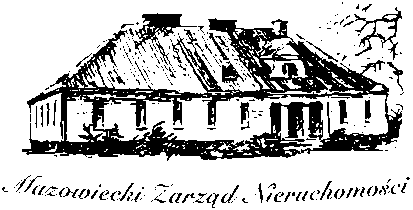 00-024 Warszawa, Al. Jerozolimskie 28tel. (22) 841-09-83; 840-59-94; 840-59-95fax. (22) 201-29-55, e-mail: mzn@mzn.pl ___________________________________________________Warszawa, dnia 25 września 2023 r.GN.26.14.2023.KK.2Wykonawcybiorący udział w postępowaniuo udzielenie zamówienia publicznegoDotyczy:	Postępowania o udzielenie zamówienia publicznego na budowę oczyszczalni ścieków w Gostyninie (MZN 07/2023).W związku z wpływem do Zamawiającego pytań Wykonawców dotyczących przedmiotowego postępowania, Zamawiający zgodnie z art. 284 ust. 3 ustawy z dnia 11 września 2019 r. – Prawo zamówień publicznych (dalej: „ustawa Pzp”) przedłuża termin składania ofert do dnia:4 października 2023 r. do godz. 10.00Ponadto, działając na podstawie art. 286 ust. 1, 3, 5 i 7 ustawy Pzp Zamawiający informuje, że:W części IX SWZ zmienia się treść pkt 1, który otrzymuje brzmienie, tj.:„1.	Wykonawca jest związany ofertą od upływu terminu składania ofert przez okres 30 (trzydziestu) dni, tj. do dnia 02.11.2023 r.”.W części XI SWZ zmienia się pkt 3, który otrzymuje następujące brzmienie, tj.:„3.	Ofertę wraz wymaganymi załącznikami należy złożyć w terminie do dnia 04.10.2023 r. do godz. 10.00.”.W części XII SWZ zmienia się pkt 1, który otrzymuje następujące brzmienie, tj.:„1.	Otwarcie ofert nastąpi w dniu 04.10.2023 r. o godzinie 10:30.”.Zmiana treści SWZ zostaje zamieszczona na stronie internetowej prowadzonego postępowania. Odpowiedzi na pytania do treści SWZ zostaną opublikowane na stronie prowadzonego postępowania w terminie umożliwiającym Wykonawcom należyte przygotowanie oferty.